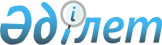 О внесении изменений и дополнений в приказ исполняющего обязанности Министра по инвестициям и развитию Республики Казахстан от 23 февраля 2015 года № 144 "Об утверждении Перечня магистральных путей, входящих в магистральную железнодорожную сеть"Приказ и.о. Министра транспорта Республики Казахстан от 26 апреля 2024 года № 152. Зарегистрирован в Министерстве юстиции Республики Казахстан 29 апреля 2024 года № 34312
      ПРИКАЗЫВАЮ:
      1. Внести в приказ исполняющего обязанности Министра по инвестициям и развитию Республики Казахстан от 23 февраля 2015 года № 144 "Об утверждении Перечня магистральных путей, входящих в магистральную железнодорожную сеть" (зарегистрирован в Реестре государственной регистрации нормативных правовых актов за № 10785) следующие изменения и дополнения:
      в перечне магистральных путей, входящих в магистральную железнодорожную сеть, утвержденном указанным приказом:
      строки 77, 78, 79, 80, 81, 82, 83 и 84 изложить в следующей редакции:
      "
      ";
      дополнить строками 97, 98, 99, 100 и 101 следующего содержания:
      "
      ".
      2. Комитету железнодорожного и водного транспорта Министерства транспорта Республики Казахстан в установленном законодательством порядке обеспечить:
      1) государственную регистрацию настоящего приказа в Министерстве юстиции Республики Казахстан;
      2) размещение настоящего приказа на интернет-ресурсе Министерства транспорта Республики Казахстан.
      3. Контроль за исполнением настоящего приказа возложить на курирующего вице-министра транспорта Республики Казахстан.
      4. Настоящий приказ вводится в действие по истечении десяти календарных дней после дня его первого официального опубликования.
      "СОГЛАСОВАН"Министерство финансовРеспублики Казахстан
      "СОГЛАСОВАН"Министерство национальной экономикиРеспублики Казахстан
					© 2012. РГП на ПХВ «Институт законодательства и правовой информации Республики Казахстан» Министерства юстиции Республики Казахстан
				
77
Шымкент
Жамбыл
3289 пк 0
3509 пк 9
Шымкент - Жамбыл
Жамбылская, Туркестанская 
78
Шымкент
Ленгер
1 пк 0
29 пк 6
Шымкент - Ленгер
Туркестанская 
79
Кзыл-Сай
Казыкурт
1 пк 0
11 пк 2
Кзыл-Сай - Казыкурт
Туркестанская 
80
Арысь-1
Шымкент
3213 пк 9
3289 пк 0
Арысь-1 - Шымкент
Туркестанская 
81
Межгосударственная граница
Арысь-1
3345 пк 1
3213 пк 9
Келес (Узбекистан) - Арысь-1
Туркестанская 
82
Межгосударственная граница
Межгосударственная граница
3448 пк 0
3485 пк 0
Новый Чиназ (Узбекистан) - Ирджарская (Узбекистан)
Туркестанская 
83
Пахтаарал
Межгосударственная граница
1 пк 0
3 пк 5
Пахтаарал - Сырдарьинская (Узбекистан)
Туркестанская 
84
Кандыагаш
Арысь-1
1881 пк 6
3213 пк 0
Кандыагаш - Арысь-1
Актобинская, Кызылординская, Туркестанская 
97
Мангышлак
Актау-порт
сигнал НЗ
стрелочный перевод №56
Мангышлак – Актау-порт
Мангистауская
98
Актау-Порт
Строительная
стрелочный перевод № 47
стрелочный перевод № 20
Актау-Порт - Строительная
Мангистауская
99
Строительная
Строительная (парк "Порт")
стрелочный перевод № 41
сигнал Н1
Строительная -Строительная (парк "Порт")
Мангистауская
100
Строительная
Строительная (парк "Химическая")
стрелочный перевод № 3
стрелочный перевод № 20
Строительная - Строительная (парк "Химическая")
Мангистауская
101
Строительная
Юбилейная
стрелочный перевод № 31
сигнал Н1
Строительная - Юбилейная
Мангистауская
      исполняющий обязанности Министра

М. Калиакпаров
